Geography taskLabel the map of Europe below using the list of countries to help you. 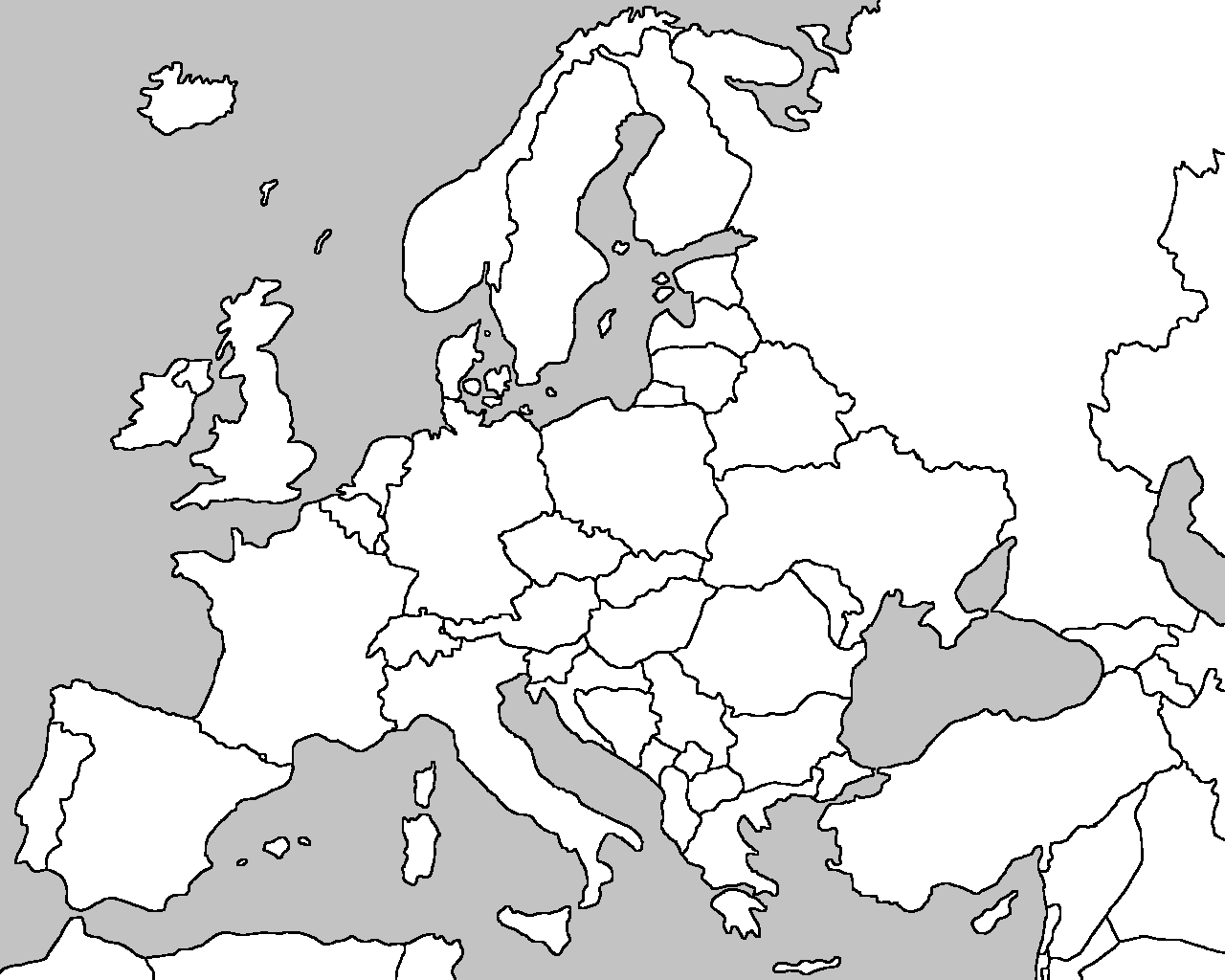 Netherlands 				Spain 				Portugal 				Greece 	Russia						England 			Italy 					PolandHungary					Turkey 			Romania				IrelandHistory task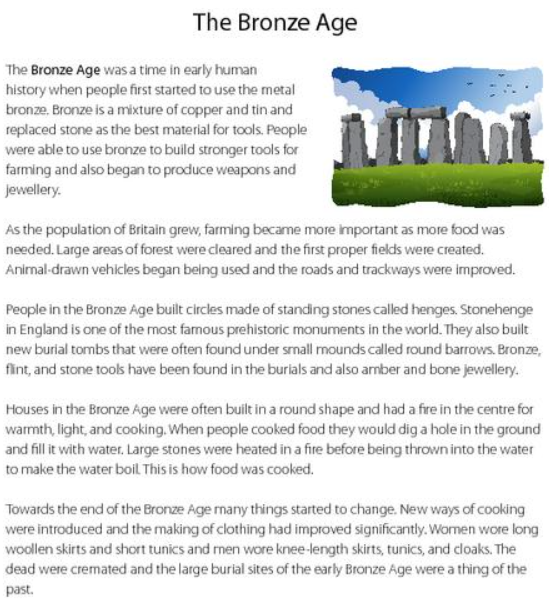 